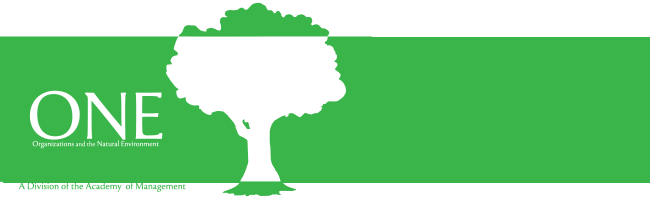 2023 ONE Distinguished Educator AwardCall for NominationsOrganizations and the Natural Environment (ONE) division of the Academy of Management invites nominations, including self-nominations, for the 2023 ONE Distinguished Educator Award. This award recognizes and celebrates teaching accomplishments in the classroom and in educational publications. The award advances the teaching aims of the ONE division by promoting learning in the area of relationships between organizations and the natural environment. These significant relationships need improvement to support the continued existence, development, and management of human organizations and societies. The pollution of air, water, and land, and the depletion of both renewable and nonrenewable resources as a result of actions of formal organizations are the most obvious manifestations of these relationships. Future generations require relevant education to support them in meeting these challenges and the current generation of scholars that can support change through education.The ONE division’s Distinguished Educator award will bestowed upon an academic in recognition of their impactful teaching and/or pedagogical research based on their teaching record over the past 5 years (calendar years 2018-2022 inclusive) which must demonstrate diverse teaching expertise at the undergraduate, graduate and/or executive/practitioner levels. It is not necessary to have taught at all of these levels to apply for the award, but it is considered advantageous to have experience over multiple levels. Consideration is given based on the teaching opportunities at particular institutions as some universities do not offer a full range of degrees and/or have a particular focus. The nomination letter should outline any circumstances related to this issue. Selection Criteria
A demonstrated record of teaching on ONE domain topics, including development of teaching materialsPublications on teaching/education topics with a ONE orientationWork with practitioners and/or in entrepreneurial/experiential learning/local community settings with students to promote environmentally sensitive policies and practices, either locally and/or internationallyPromote holistic, integrative, and interdisciplinary ONE learning as demonstrated by course or curriculum development, teaching practice, pedagogical publications, or other community engagement means.EligibilityAny current ONE division Academy of Management memberThe selected winner must agree to the following obligations:Participation in future ONE Teaching Award presentations or symposia (limited to three-years)Participation in the following year’s ONE Distinguished Educator Award selection processSubmit application teaching materials for addition to the ONE Teaching Resources webpageNomination ProcedureLetter of nomination detailing accomplishments and reasons for the nomination (maximum 5 pages)Curriculum vita (abbreviated to highlight relevant teaching, achievement, service, and scholarship from the 5-year period. Maximum 5 pages)One sample syllabus from a ONE-themed course or class (abbreviated, if needed), including evidence of teaching effectiveness (maximum 15 pages)One ONE-themed educational/pedagogical publication, if availableTwo letters of recommendation from former students attesting to the impact of the teaching (maximum 1 page each)Pages should be numbered within the page limits above for the submission.Nomination packets should be uploaded as a single PDF file: https://forms.gle/PvmF33TvtEvNo6mj7 no later than Sunday, April 30, 2023 at 11:59 pm Eastern time zone.For questions, please contact Shelley Mitchell at: shelley.mitchell@faculty.hult.edu  Selection CommitteeMembers of the ONE Teaching CommitteeLast year’s ONE Distinguished Educator Award winnerOne member of the ONE Executive Committee/Awards CommitteeTimelineSunday, April 30, 2023 - deadline for submissions, 11:59 pm Eastern time zone.August - The winner will be announced at the ONE business meeting during the Academy of Management annual conference